Prot._____________________                                                                                    del__________________USCITA TEMPORANEA DAL CONVITTOConvitto femminile:convittofemminilecomunicazioni@istitutoalberghierovillasantamaria.itConvitto maschile: convittomaschilecomunicazioni@istitutoalberghierovillasantamaria.itDA FAR PERVENIRE ALLA POSTA ELETTRONICA DEL CONVITTO ENTRO E NON OLTRE LE ORE 13,00 DEL GIORNO PRECEDENTE DI USCITAIo sottoscritto/a ___________________________________________________________  in qualità di        padre ( ) madre ( ) tutore ( ) altro (specificare)_________________         nato/a a ______________________prov____ il_______e residente a___________________   in via____________________________________________________________n°_______AUTORIZZO SOTTO LA MIA PERSONALE RESPONSABILITA’mio/a figlio/a____________________________________convittore/convittrice di questo Istituto, frequentante la classe______ sez. ___ad uscire dal convitto dalle ore 17,30 alle ore________(max 22,00), del giorno_________ (qualora, ci fossero esigenze particolari dovutamente documentate, l'orario di uscita potrà variare) ed esonero la Direzione e il Personale Educativo da qualsiasi vigilanza e da ogni e qualsiasi responsabilità civile e penale. Sono al corrente dei seguenti aspetti, in coerenza con quanto previsto dal Regolamento del convitto, di cui dichiaro di aver preso visione.L’educatore può impartire, a prescindere da questa autorizzazione, la sospensione dell'uscita in caso di sanzione disciplinareII convittore deve assumere un comportamento rispettoso e responsabileII convittore si rende reperibile al cellulareII convittore è tenuto a non allontanarsi dal paese e a non utilizzare nessun mezzo di trasporto E’ consentito recarsi presso abitazioni private e pubbliche solo se non specificatamente indicate dal genitore (domicilio privato o pubblico per esempio palestra, ristorante eventi particolari  ecc.)         (specificare)_____________________________________________________________________II convittore è tenuto a rientrare entro e non oltre l'orario o stabilitoII mancato rispetto degli orari indicati e delle modalità previste è soggetto a sanzioneIn qualità di genitore firmatario mi impegno ad informare l’altro genitore o chi ne fa le veci di aver compilato detta autorizzazione.Luogo e data______________                              IL DICHIARANTE________________________ Allego copia fotostatica del documento di riconoscimento da me sottoscritto -----------------------------------------RISERVATO SEGRETERIA-------------------------------EDUCATORE/ICE________________________                VISTO SI APPROVA Data___________                                                                                    DIRIGENTE SCOLASTICO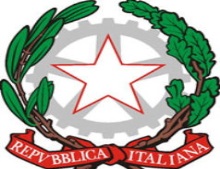 Istituto Professionale di Stato per i Servizi Alberghieri e della Ristorazione“Giovanni Marchitelli”Via Roma, 22/bis  -   66047  VILLA SANTA MARIA (CH)  -  C.F. 81001840693Centralino 0872.944422 - Fax 0872-940561CHRH01000N@istruzione.it – CHRH01000N@pec.istruzione.it – www.istitutoalberghierovillasantamaria.edu.it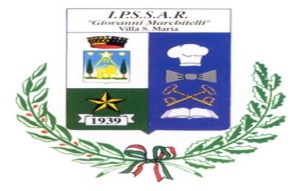 